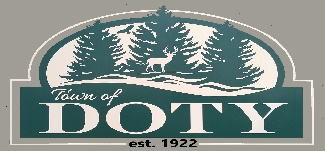 AGENDA - DOTY TOWN BOARD MEETINGTuesday, December 14th, 2020 – 7:00 pm – Doty Town HallCall to order. Roll call. Please silence or turn off cell phonesPledge of AllegianceFor Town Clerk – Does the Town Clerk certify that the requirements of the open meeting law have been met?Approve agenda and establish tonight’s “order of the day.”Review and approve minutes from Doty Board meeting, and Budget Hearing held 11/9/2021.Presentation of the Treasurer’s Report.Acknowledgements/updatesCitizen Input – 3 minutes [sign up to speak; direct your input to an item(s) that appear on the agenda below].  Business:1. MABAS resolution for providing aid to Michigan2. Oaths for election workers3. Discussion of County Code of Ordinance CH 14 recommendations from LUPC4. Perform end of year budget housekeeping actions5. Discuss 2022 performance bonus specifics6. Library Report (Deb)7. MAS – (Randy)8. Fire Department Report – [Bruce]  CWPP – update9. Road report (Randy)10. Recycling / waste report. [Andy]Discuss 2022 recycle fee changes11. Cemetery report [Andy]12. Humane officer report (Chair)13. OCSO report (Andy)  Working with northern towns to make ordinances alike was the same bonds                 (nuisance, junked vehicles, open burning to start)14. Centennial committee report (Chair)15. Mail and Meetings16. Approve payment of vouchers17. AdjournmentNOTE: Agenda items may or may not be taken up in the order listed.  Discussion and action may be taken on the listed issues.Upcoming meetings:Doty Town Board – Tuesday, January 10th, 2022 –Town Hall. 7:00 pmQuestions on remote meetings or other phone numbers? Contact town clerk 10am – 2 pm on Tuesday of the meeting.Join Zoom Meetinghttps://us02web.zoom.us/j/3088520812?pwd=eURSSWxBck9ML0tLNDFCYUhSeklIdz09Meeting ID: 308 852 0812Passcode: Doty+19294362866,,3088520812#,,,,*484893#